Supplementary Table 1: Extent of the missing data.ACEI: Angiotensin-converting enzyme inhibitor; ARB: Angiotensin receptor blocker; BMI: Body mass index; COPD: Chronic obstructive pulmonary disease; HF: Heart failure; LVEF: Left ventricular ejection fraction; NYHA: New York Heart Association; SBP: Systolic blood pressure.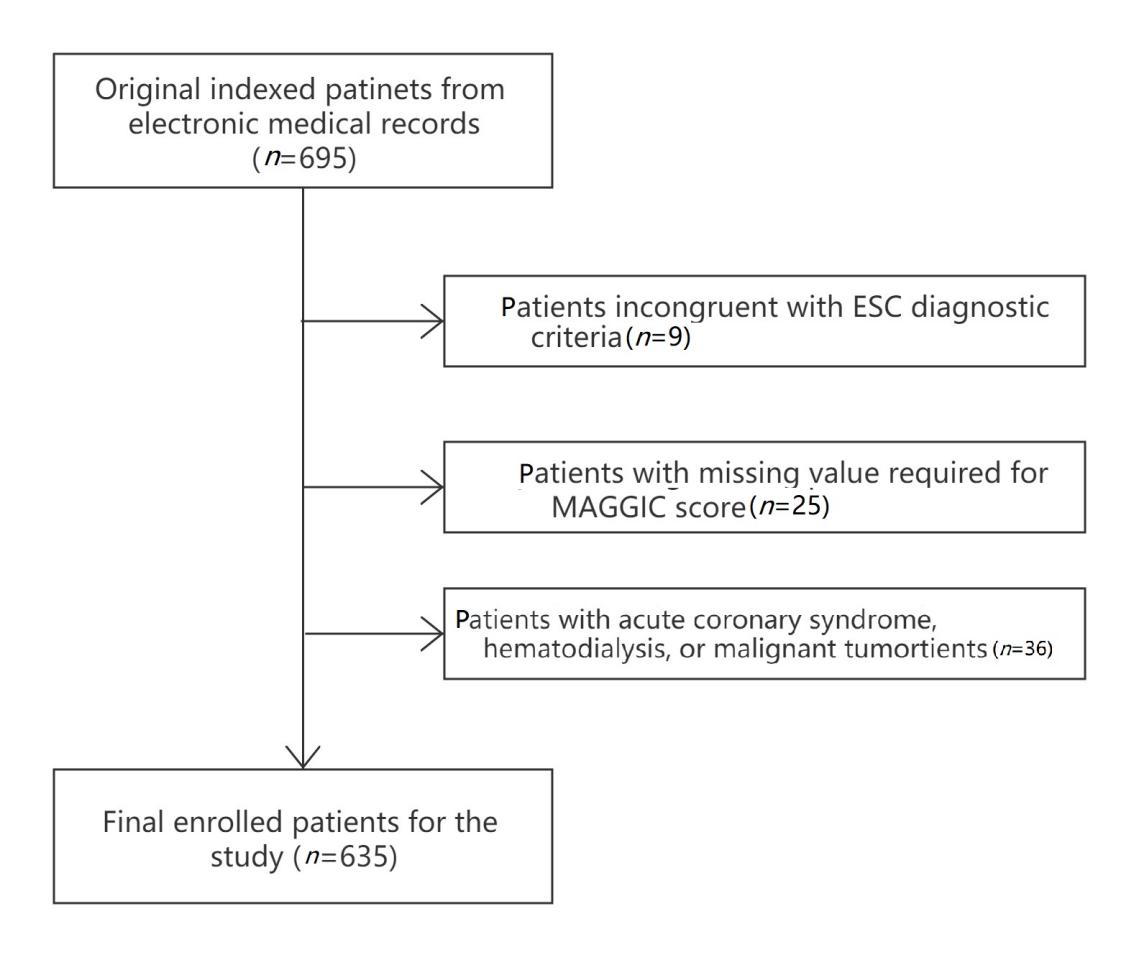 Supplementary Figure 1: Selection of the study population. ESC: European Society of Cardiology; MAGGIC: Meta-Analysis Global Group in Chronic Heart Failure.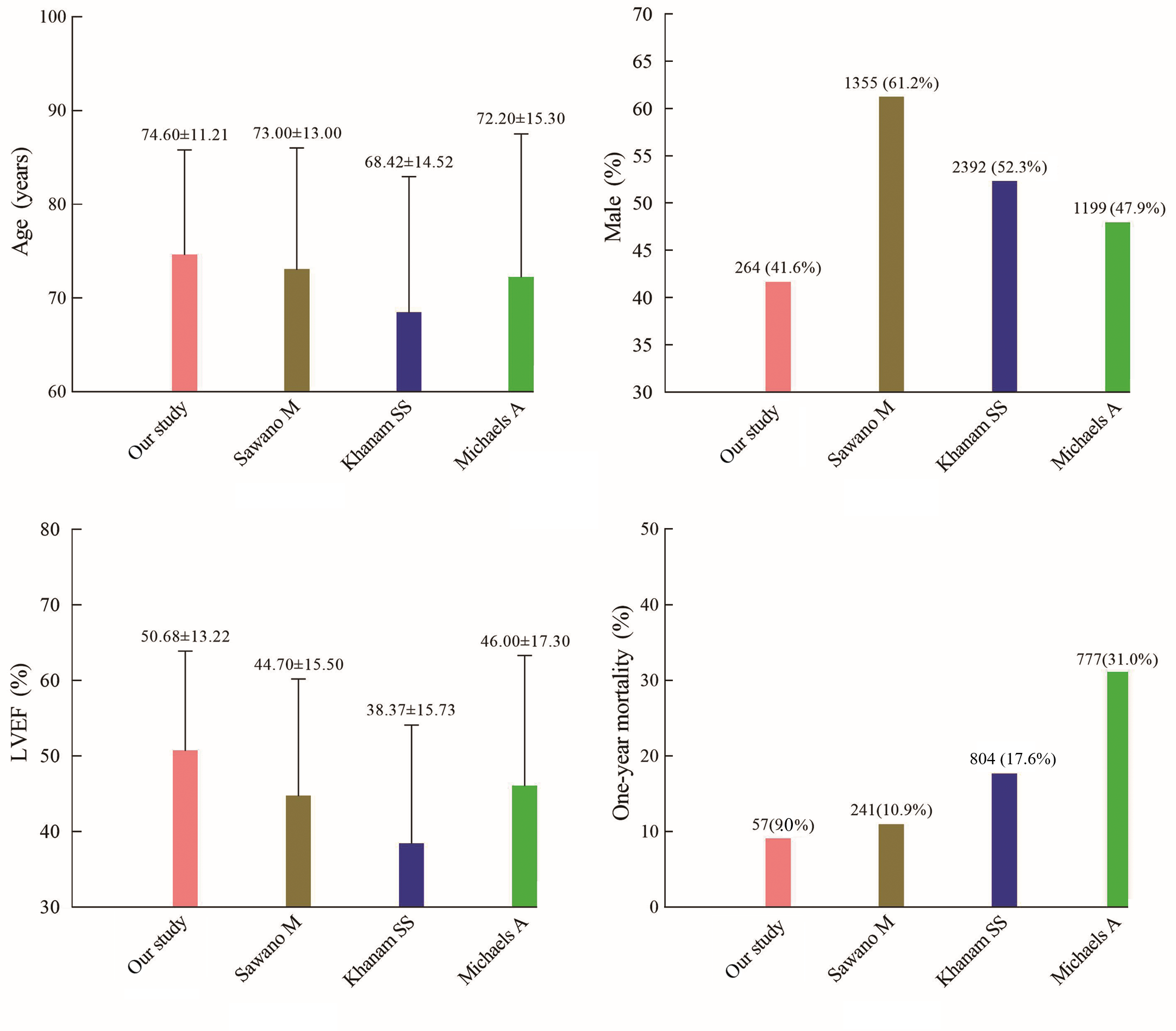 Supplementary Figure 2: Comparison histograms of age, gender, LVEF, and one-year mortality in four studies. LVEF: Left ventricular ejection fraction.Variablesn (all = 25)%Gender (male [%])00.0Age (years)00.0BMI (kg/m2)1872.0HF duration >18 months00.0Current smoking00.0Diabetes mellitus00.0COPD312.0NYHA class416β-blocker00.0ACEI/ARB00.0SBP (mmHg)00.0Creatinine (µmol/L)28.0LVEF (%)1352.0